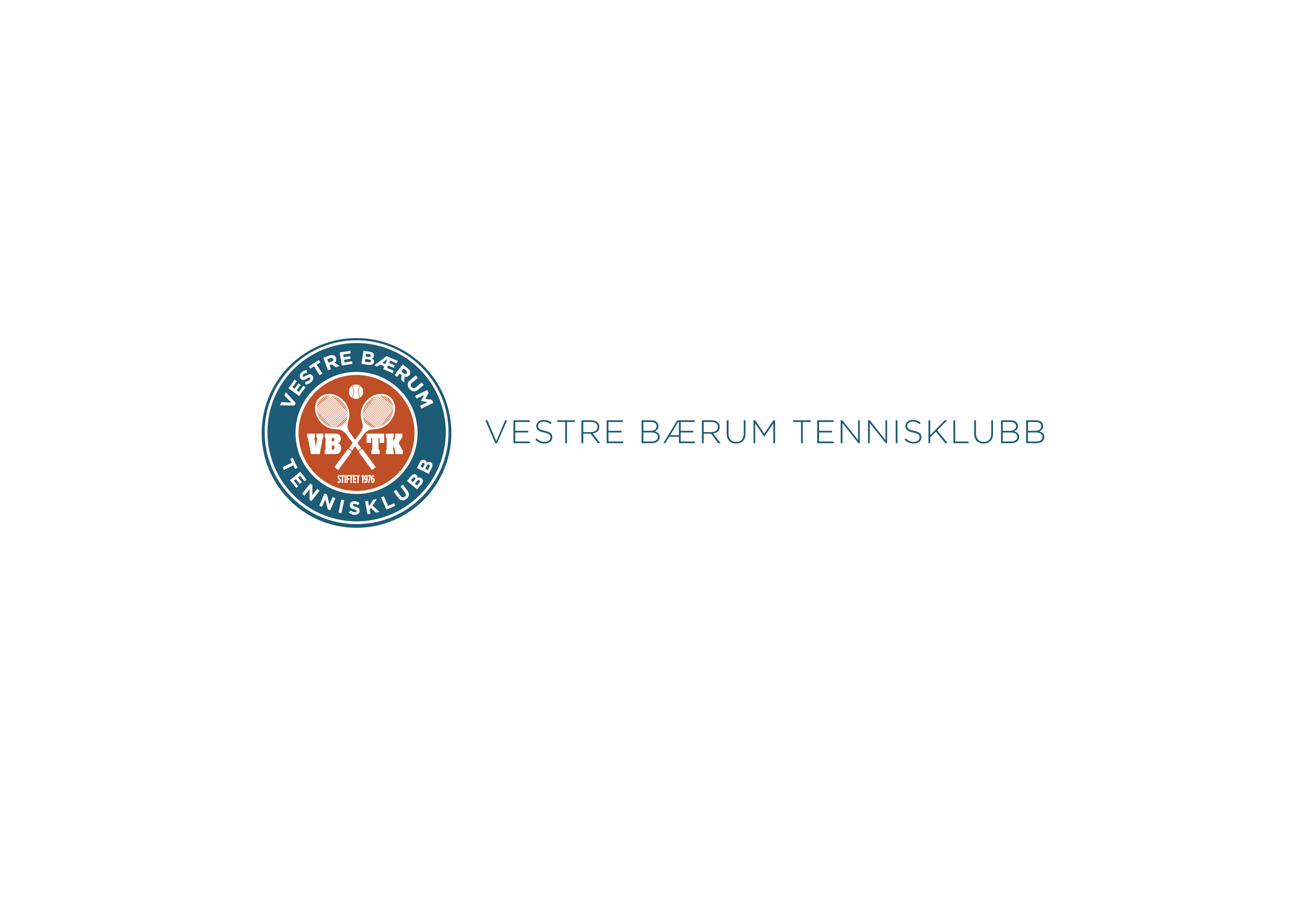 Invitasjon til Internturnering Lørdag 9.aprilBarn og Ungdom 5 – 19 årVi ønsker å invitere alle våre kursdeltagere 5 – 19 år til Intern turnering lørdag 9.april 2022. 
Alle vil få spille mange kamper mot spillere på tilnærmet samme nivå og alderPremieutdeling blir avholdt etter ferdigspilte kamper i hver puljeMatservering til alle deltagereBarn 5 – 9 år Rødt nivå kl.13.00 – 14.30 SingleBarna spiller kamper i ca 1 time etterfulgt av premieutdeling og matserveringDeltageravgift: kr.150,- pr barnBarn 7 – 12 år Orange nivå kl.13.00 – 14.30 SingleBarna spiller kamper i ca 1 time etterfulgt av premieutdeling og matserveringDeltageravgift: kr.150,- pr barnBarn og ungdom 10 – 15 år Grønt nivå kl.14.30 – 16.00 DoubleKamper i ca 1t etterfulgt av premieutdeling og matserveringDeltageravgift: kr150,- pr spillerUngdom og Turneringsspillere 13 – 19 år Gult nivå 15.30 – 18.00 DoubleKamper i ca 2t etterfulgt av premieutdeling og matserveringDeltageravgift: kr.150,- pr spillerPåmelding: Send navn deltager post@vbtk.no innen onsdag 6.aprilHusk å føre opp navn på din doublepartener ved påmeldingVi kommer tilbake med mer informasjon vedr turneringen torsdag 7.aprilMed hilsenTorgrim FossbråtenHovedtrener VBTK